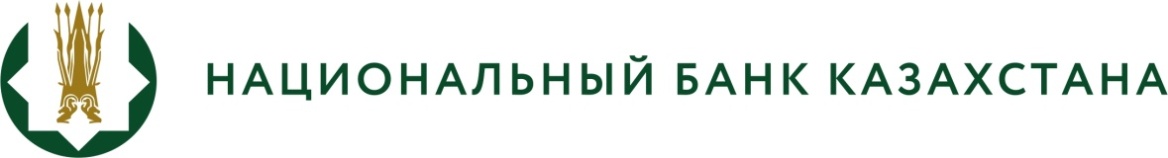 «Ипотекалық ұйымдардың және агроөнеркәсіптік кешен саласындағы ұлттық басқарушы холдингтің еншілес ұйымдарының пруденциялық нормативтерді орындауы туралы есептіліктің тізбесін, нысандарын, оны ұсыну мерзімдері мен қағидаларын бекіту туралы» Қазақстан Ұлттық Банкінің Басқармасы қаулысының жобасынын әзірлеу туралыПРЕСС-РЕЛИЗ2021 ж. 22 қазан                                                                                             Нұр-Сұлтан қ.	Қазақстан Ұлттық Банкі «Ипотекалық ұйымдардың және агроөнеркәсіптік кешен саласындағы ұлттық басқарушы холдингтің еншілес ұйымдарының пруденциялық нормативтерді орындауы туралы есептіліктің тізбесін, нысандарын, оны ұсыну мерзімдері мен қағидаларын бекіту туралы» Қазақстан Республикасы Ұлттық Банкінің Басқармасы қаулысының жобасын (бұдан әрі – Қаулы жобасы) әзірленгені туралы хабардар етеді.	Жоба Қазақстан Республикасы Қаржы нарығын реттеу және дамыту агенттігі мен республика Ұлттық Банкі арасында пруденциалдық нормативтерді орындау бойынша пруденциалдық реттеу әдіснамасы және есептілік мәселелері бойынша өкілеттіктердің бөлінуіне байланысты әзірленді.	Қаулы жобасының толық мәтінімен ашық нормативтік құқықтық актілердің https://legalacts.egov.kz/npa/view?id=12384248 ресми интернет-порталында танысуға болады.Толығырақ ақпаратты БАҚ өкілдері мына телефон бойынша алуына болады:+7 (7172) 775 205e-mail: press@nationalbank.kzwww.nationalbank.kz